DUB-ITD-356 clarification published 01/03/2021.#Clarifications 1GOAL’s M365 user count: below the break down in to quantities for all different levels of M365, e.g. E1, E3, F3, etc. 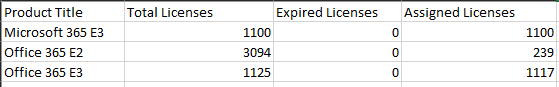 2The location of GOAL’s Microsoft tenant is in Ireland using subdomains per country: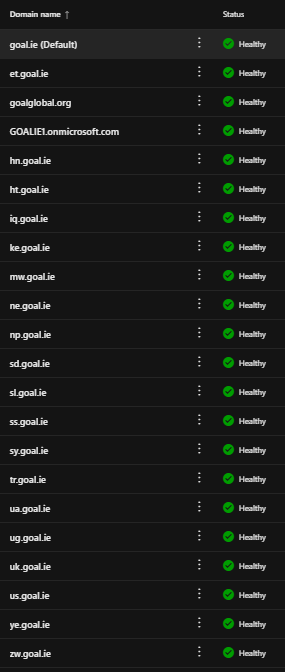 3Regarding our users in Syria currently impacted by Microsoft licensing restrictions for use in that country: No restrictions on Software currently.4Are changes permitted to the terms and conditions and GDPR agreement (Appendices 4 and 5)? Terms and Conditions can be discussed with the winning bidder. However, all Data of GOAL should be secured according to the new terms of EU Privacy Shield.  5Can additional terms be discussed and signed in addition to the proposed terms, for example a Statement of Work and associated service terms, as part of the final contract? Terms for the final contract can be discussed if the provider has his own ones.